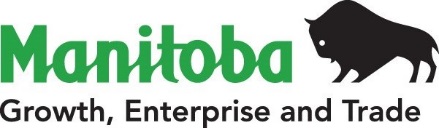 Economic Development, 
Investment, Trade and Natural Resources                                                                                                               Petroleum BranchSCHEDULE E (Sections 19) Form of Transfer of Undivided Interest in a Disposition TRANSFER OF UNDIVIDED INTEREST IN A DISPOSITION  Between (name of transferor) referred to in this document as “the transferor”; and  (name of transferee) Referred to in this document as “the transferee:; The transferor, being the holder of a        			 undivided interest in: Exploration Reservation            	 	, or Lease            	 	, 	 	 	 	   (number) 	 	 	(number) (Note: if more than one is to be transferred, please list them on a separate document and attach to this page.)  	Hereby transfers this interest to the transferee. The transferee hereby accepts the transfer. This transfer is submitted for registration pursuant to The Oil and Gas Act. The transferee’s address for service is: (address) Dated this       day of       	,      .  	 (day) 	          (month) 	(year)   	
____________________________		__________________________ 	  	(signature of witness, or seal) 	(signature of transferor) ____________________________		__________________________ 	  	(signature of witness, or seal) 	(signature of transferor) Note: An affidavit of execution is required unless this document is executed under corporate seal. 